Инструкция по обновлению 1С Коннектора V2 на версию V3Перед выполнением работ, рекомендуется сделать бекапы CRM и 1С. Также рекомендуется проводить обновление в нерабочее время. В идеале, перед началом работ, обмены должны быть выполнены и записи изменятся не должны. Т.е. количество записей на импорт и на экспорт должно быть равно нулю.Работы на стороне 1ССделать слияние конфигураций 1С.Элементы конфигурации, которые нужны для 1С Коннектора V3:- Общие модули: CreatioIntegrationModuleV3,
CreatioIntegrationModuleV3_Ext;- Подписки на события:CreatioПриИзмененииОбъектовИнтеграции,
CreatioПередУдалениемОбъектовИнтеграции;- XDTO-пакеты:CreatioIntegrationV3;- Web-сервисы:CreatioWebServiceV3;- Регистры Сведений:CreatioОбъектыИнтеграцииИзменения,
CreatioОбъектыИнтеграцииВНИМАНИЕ: В 3-й версии больше не используется план обмена BPMonlineV2!
Для фиксации изменений используются Регистры сведений, указанные выше.
Убрать лишние операции с веб-сервиса и параметрыТ.к. при слиянии конфигураций, лишние объекты не удаляются, то необходимо удалить их вручную.Для этого, нужно перейти к веб-сервису, который используется для интеграцииОбщие -> Web-сервисы -> CreatioWebServiceV3и удалить следующие операции:GetFileGetFileListDeleteFileGetActByFileNameSetImportedPropertyЭти операции более не поддерживаются модулем интеграции.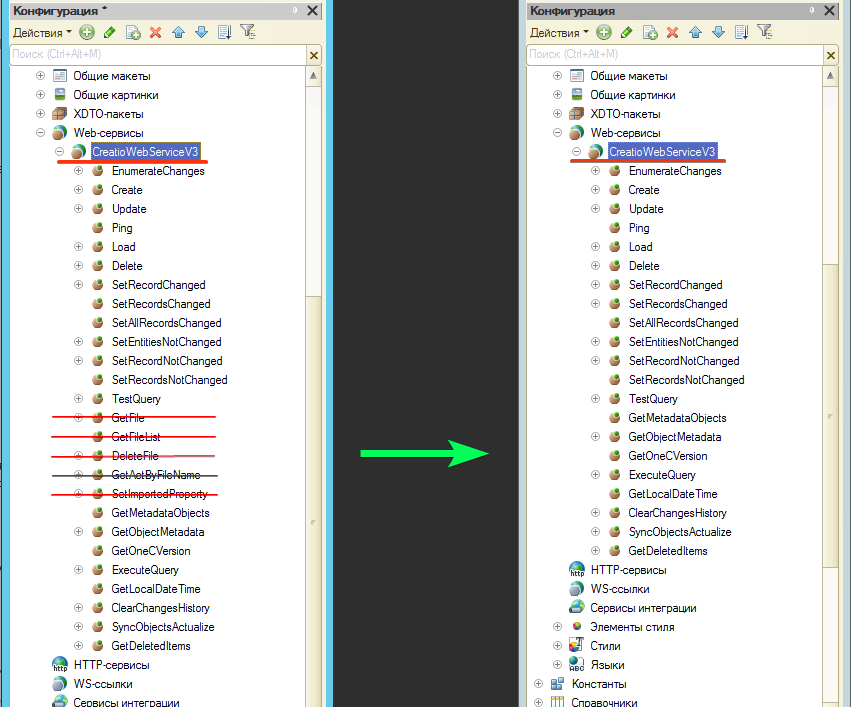 Удалить параметр «deleted» в операции EnumerateChanges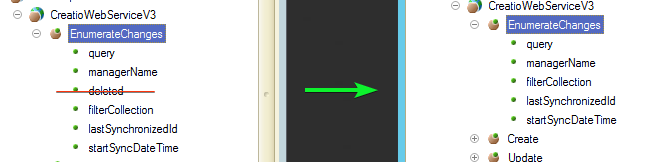 После этого сохранить конфигурацию (CTRL+S) и объединить с конфигурацией базы данных (F7)Выполнить конвертацию изменений
Если после обновления, в плане обмена BPMonlineV2 остались зарегистрированные изменения, которые не успели уйти в CRM, то необходимо выполнить конвертацию изменений. Для этого, в 1С необходимо открыть обработку «Конвертация изменений для CreatioIntegrationModuleV3.epf» и нажать кнопку Выполнить.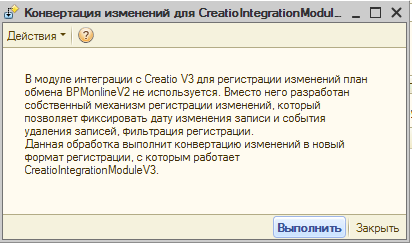 Опубликовать веб-сервис. И новый адрес установить в настройках коннектораhttp(s)://[Server]/[Pubication]/ws/CreatioWebServiceV3После успешного проведения работ, можно удалить из конфигурации план обмена BPMonlineV2Работы на стороне CRMУстановить пакеты: 	_SalesUp_CoreSync.gz;	_SalesUp_OneCSync.gz;	_SalesUp_License.gzЕсли в системе присутствует проектный функционал, в рамках которого были созданы «Классы элемента синхронизации», то необходимо предварительно заменить пространство имен в таких схемах: 
Terrasoft.Sync на SalesUp.CoreSync. Иначе будет ошибка компиляции, так как базовый класс SuOneCSyncItem был перенесен в пакет _SalesUp_CoreSyncВыполнить sql-скрипт миграции  Migrat_from_TerrasoftSync_toSalesUpCoreSync.sqlДля каждой настройки интеграции (раздел Creatio «Интеграции 1С» ) и выполнить актуализацию узлов в 1С. Меню Действия -> «Актуализировать узлы в 1С»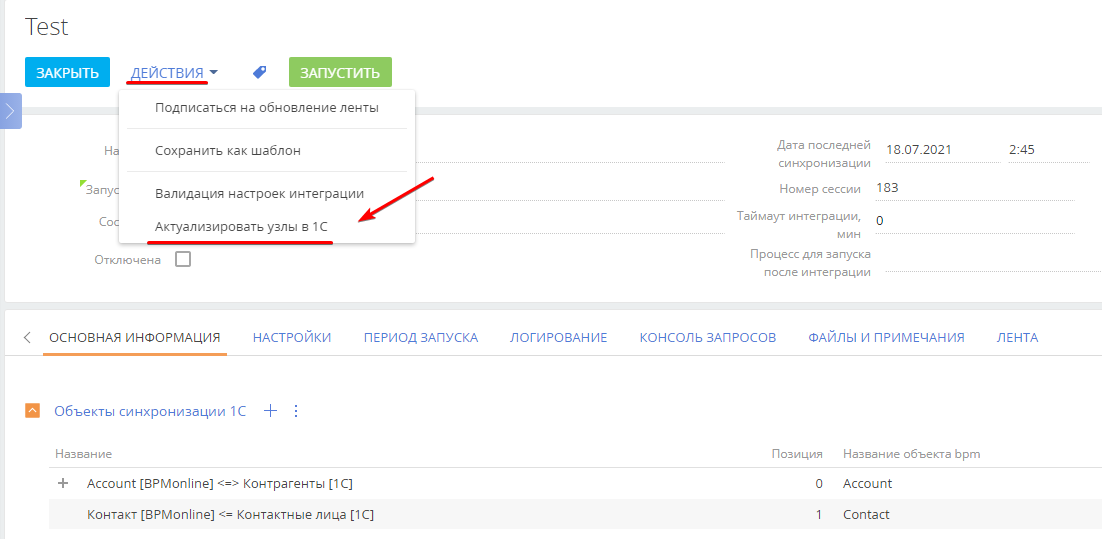 